Rafał Niburski					          	  Szczecin, 10.10.2018 r.radny Rady MiastaZapytanieWnoszę o naprawę  nawierzchni przystanku autobusowego na ul. Kruczej.Obecny stan zagraża bezpieczeństwu pasażerów.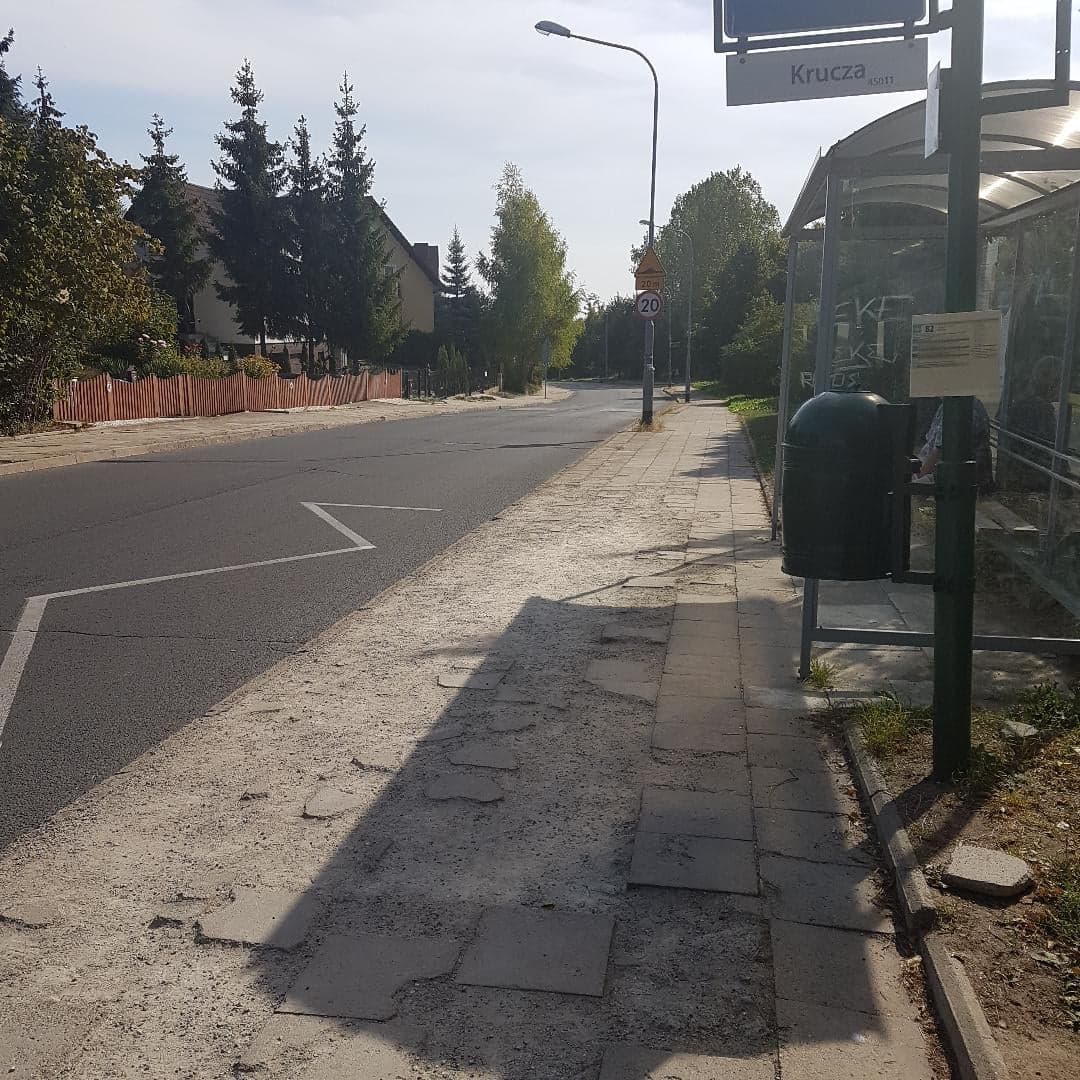 